 О проведении общественных обсуждений проектов формпроверочных листов в сфере муниципального контроля на территории              сельского поселения Аровский сельсовет муниципального района Чишминский район Республики Башкортостан        В соответствии с Федеральным законом от 31.07.2020  г. №248-ФЗ «О государственном контроле (надзоре) и муниципальном контроле в Российской Федерации», Постановлением Правительства Российской Федерации от 27.10.2021 г. №1844 «Об  утверждении требований к разработке, содержанию, общественному обсуждению проектов форм проверочных листов, утверждению, применению, актуализации форм проверочных листов, а также случаев обязательного применения проверочных листов», руководствуясь Уставом сельского поселения  Аровский сельсовет  муниципального  района Чишминский район  Республики  Башкортостан,   Администрация сельского поселения  Аровский сельсовет  муниципального  района Чишминский район  Республики  Башкортостан  ПОСТАНОВЛЯЕТ:1. Назначить общественные обсуждения проектов форм проверочных листов в сфере муниципального контроля на территории  сельского поселения Аровский сельсовет муниципального района Чишминский район Республики Башкортостан на 5 сентября 2022 года.2. С 04 августа 2022 года, с целью проведения общественных обсуждений, разместить проекты форм проверочных листов в сфере муниципального контроля на территории сельского поселения Аровский сельсовет муниципального района Чишминский район Республики Башкортостан на официальном сайте Администрации сельского поселения и информационных стендах.3. Разместить настоящее постановление на официальном сайте Администрации сельского поселения и информационных стендах.        4. Контроль за исполнением настоящего постановления   оставляю за собой.       ИО главы сельского поселения                                          Г.М. АхметзяноваБашҠортостан РеспубликаҺыШишмӘ районыМУНИЦИПАЛЬ РАЙОНЫныҢАР АУЫЛ СОВЕТЫ ауыл биЛӘмӘҺеХакимиӘте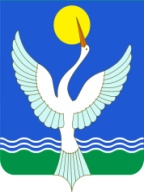 АдминистрацияСЕЛЬСКОГО ПОСЕЛЕНИЯ  АровСКИЙ сельсоветМУНИЦИПАЛЬНОГО РАЙОНАЧишминскИЙ районРеспублики БашкортостанКАРАР03 август 2022 й.№ 96Постановление03 августа 2022 г.